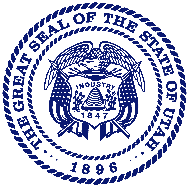 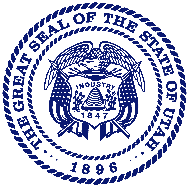 	State of Utah	SPENCER J. COX	Governor	DEIDRE M. HENDERSON	Lieutenant Governor  M E M O R A N D U MTO:	LP Gas Board MembersFROM:	Jon Ritchie			Chief Deputy, State Fire MarshalDATE:	June 13, 2024SUBJECT:	LP Gas Board MeetingVirtual MeetingAn LP Gas Board meeting has been scheduled for Thursday, June 13, 2024, at 10 A.M. This meeting will be held virtually. Members of the public that wish to participate must contact the State Fire Marshal’s office prior to 12:00 P.M., Wednesday, June 12, 2024, or join us at: https://meet.google.com/ebm-tcgm-tee BOARD MEMBERS ARE ENCOURAGED TO ATTEND IN PERSON.The agenda for the Board meeting will be as follows:This Board meeting is called to order and welcomed by Chair, Greg Rynders.Is a quorum present?        Members_____________________.Approval of the minutes of the March 13, 2023, Board meeting.Incident reports: Bobtail rollover incident, 03-15-24, (No injuries, slick roads, report on time, UHP investigated), Boyd Cook. Transport incident Deer Creek reservoir incident, 5-20-24, Boyd, Keith, Justin. Drone assisted by Ryan Putman, Hazmat section.Discussion, Licensing and Certification (enforcement options) Marcus Yockey, Board Attorney. Training calendar schedule for Propane Prop, Boyd Cook.RMPA meeting Western Convention, May15 &16, 2024, Reno NV, Boyd, Keith.Approval by the Board of a virtual meeting September 12, 2024Report to the Board of Utah legislative items, Ted Black, Utah State Fire MarshalOld business:New business:Public Comment (limit to 3 minutes)Next meeting date and time: Thursday, September 12, 2024, at 10 A.M. The meeting will be held virtually as well as in person.			